AN ANALYSIS OF CONFLICTS OF THE MAIN CHARACTER IN THOMAS HARDY’S THE RETURN OF THE NATIVETHESISPresented toState Islamic College of Tulungagung in Partial fulfillment of the requirement for the degree of Sarjana Pendidikan Islam in English Education Program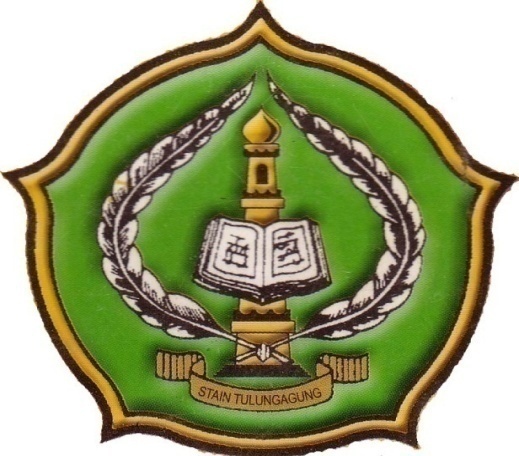 byKUNTIK ISMIATINIM : 3213083072ENGLISH EDUCATION PROGRAMDEPARTMENT OF ISLAMIC EDUCATIONSTATE COLLEGE FOR ISLAMIC STUDIES (STAIN)TULUNGAGUNGJuly 2012ADVISOR’S APPROVAL SHEETThis is to certify that the Sarjana’s  thesis of Kuntik Ismiati has been approved by the thesis advisor for further approval by the Board of Examiner. Tulungagung, July 10th 2012AdvisorFaizatul Istiqomah, M.EdNIP. 197912 20200912 2001LEGITIMATION FROM THE BOARD OF THESIS EXAMINERSThis is to certify that the sarjana’s thesis Kuntik Ismiati has been approved by the Board of Examiners as the requirement for the degree of Sarjana Pendidikan Islam in English Education Program. Board of Thesis Examiners	Chair,	Secretary,	Drs. H. Mashudi, M.Pdi	 Faizatul Istiqomah, M.Ed	NIP. 19690131 200212 1 003	NIP. 197912 20200912 2001Main ExaminerSusanto, SS. M.PdNIP. 19730831 199903 1002Tulungagung, July 10th  2012Approved byThe Chief of STAIN TulungagungDr.Maftukhin, M.AgNIP. 19670717200003 1 002MOTTO:Attitude is a little thing that makes a big difference-By Winston Churchill-DEDICATIONThis thesis is dedicated to:My beloved parents (Bpk. Samudi dan Ibu Musirah) , thank for your affection, endlees love, and pray, so I can finish my study. I love you foreverMy beloved uncle (Bpk. Miswan), thank for your affection and loveMy beloved brothers Iik Sugianto , Temu Wiyono and my sister Siti Romelah. My cute nephews “Febrianti I’ik Sintiana Putri and Moch. Maftuhun Ni’am” you make my life more wonderful.My beloved boyfriend (Safwan Riyanto) who always gives me support, attention love, I love youMy best friend (Fitri Nur Khoiriyah and Ika Arina Wulandari) who always give me support to finish my thesisAll of my lectures in English Department, thanks for your profesional teaching you have given to meAll of my friends in TBI/C who have made me smile, laugh, ad cry. I love you allEveryone who supported the completion of this thesis thanks you very muchMy almamater, English Dapartment of STAIN TulungagungDECLARATION OF AUTHORSHIPThe undersigned belowName	:	Kuntik IsmiatiPlace, date of birth	:	Trenggalek, 23 July 1989Register	:	3213083072Address	:	RT.38 RW.09 Ds. Tawing, Kec. Munjungan, TrenggalekDepartment	:	State Islamic College (STAIN) TulungagungProgram 	:	English Education Program	State that thesis entitle “An Analysis of Conflict of the Main Character in Thomas Hardy’s The Return of the Native” is truly my original work. It does not incorporate any material previously written or published by another person except those indicated in quotation and bibliography due to the fact. I am the only person responsible for the thesis if there is any an objection or claims for other.Tulungagung, July 10th 2012	Kuntik IsmiatiABSTRACTIsmiati, Kuntik. Registered Student.3213083072. An Analysis of Conflicts of the Main Character in Thomas Hardy’s The Return of the Native. Thesis. English Education Program. State Islamic College (STAIN) of Tulungagung.Advisor: Faizatul Istiqomah, M.EdKeyword: analysis, conflict, main characterLiterature is the expression of life in the word of truth and beauty; it is the writer record of man’s spirit of the thought, emotion, and expression. Literature has been regarded as human creation to express ideas or thoughts. Also, Literature is something that gives pleasure and understanding for readers. There are two kinds of literature, fiction and non-fiction. In this study the writer chooses novel as a subject of study. Novel is a story that happens in human daily life. By reading novel, the readers would find conflict that happened among the characters in the novel. Conflict always happen in our daily life. Conflict is the important part of novel. Without conflict, a novel will be loss of sense. Therefore, this study deals with the character’s conflict in The Native of the Return.The formulation of the research problem were: 1) What are main character’s physical conflicts? 2) What are main character’s social conflicts? 3) What are main character’s psychological conflicts? 4) How do the main character’s conflicts build the plot in the novel?The purpose of the study were to: 1) To explain the main character’s physical conflict. 2) To explain the main character’s social conflict. 3) To explain the main character’s psychological conflict. 4) To explain main character conflicts build the plot in the novel. Research method: The research design in this study was descriptive library study based on its purpose and the types of data. The subject of this study was a novel by Thomas Hardy. The result of this study showed three kinds of conflicts faced by main character; Physical, social, and psychological conflict. Physical conflict happens among the main characters. Eustacia rejected Wildeve to hold her hand or kiss her. Social conflict happens between main character and other characters. Such as Clym Yeobright and Mrs Yeobright (she disagree with her son’s marriage), Eustacia Vye and Clym Yeobright (they quarrel about the cause of Mrs Yeobright dead). Psychological conflict happens with main character. Eustacia always feels sad and unhappy with her love. Meanwhile the character’s conflict builds the plot has through the following steps: a) the beginning of conflict; the marriage between Thomasin and Wildeve which is not agreed by Mrs Yeobright. b) The rising of conflict; Clym returned from Paris and fell in love with Eustacia Vye but Mrs Yeobright did not it happened with her son. c)  The climax of conflict; the marriage between Clym Yeobright and Eustacia caused Mrs Yeobright dead and they are separated. d) The falling of conflict; Eustacia fallen into the water, Clym and Wildeve followed her. It is the tragic death because they are dead except Clym. e) The ending of conflict; after Clym lost his wife and mother, he decided to be preacher in Edgon Heath.   ABSTRAKIsmiati, Kuntik. NIM.3213083072. An Analysis of Conflicts of the Main Character in Thomas Hardy’s The Return of the Native. SKRIPSI. Tadris Bahasa Inggris. Sekolah Tinggi Agama Islam Negeri (STAIN) TulungagungPembimbing: Faizatul Istiqomah, M.EdKata kunci: analysis, conflict, main characterSastra adalah kehidupan yang diekspresikan melalui kata-kata dan keindahan, merupakan rekaman semangat, emosi, dan ekspresi manusia. Sastra dikenal sebagai suatu kreasi manusia untuk mengungkapkan ide-ide atau pemikiran.  Juga, sastra adalah sesuatu yang memberikan kesenangan dan pemahaman bagi pembaca. Ada dua jenis sastra yaitu fiksi dan non-fiksi. Dalam penelitian ini penulis memilih novel sebagai subjek penelitian. Novel adalah cerita yang terjadi dalam kehidupan manusia sehari-hari. Dengan membaca novel, pembaca akan menemukan konflik yang terjadi antara karakter dalam novel. Konflik selalu terjadi dalam kehidupan sehari-hari. Konflik adalah bagian penting dari novel. Tanpa adanya konflik suatu novel tidak akan berarti apa. Oleh karena itu, penelitian ini berkaitan dengan konflik  antar karakter dalam novel The Native of the Return. Rumusan masalah dalam penelitian ini adalah: 1) apa sajakah konflik fisik yang dihadapi tokoh utama? 2) apa sajakah konflik sosial yang dihadapi tokoh utama? 3) apa sajakah konflik psikologi yang dihadapi tokoh utama? 4) bagaimana konflik tokoh utama membangun plot dalam novel?  Tujuan dari penelitian in adalah: 1) 1) Untuk menjelaskan konflik fisik tokoh utama. 2) Untuk menjelaskan konflik sosial karakter utama. 3) Untuk menjelaskan konflik psikologi tokoh utama. 4) Untuk menjelaskan konflik tokoh utama membangun plot dalam novel.Metode yang digunakan dalam penelitian ini adalah: studi kepustakaan berdasarkan data-data yang digunakan. subyek penelitian ini adalah novel yang dikarang oleh Thomas Hardy. Hasil yang diperoleh pada penelitian ini menunjukan tiga jenis konflik yang dihadapi oleh karakter utama yaitu fisik, sosial, dan psikologi konflik. Konflik fisik terjadi diantara karakter utama. Eustacia menolak Wildeve yang ingin memegang tangan dan menciumnya. Sosial konflik terjadi antara karekter utama dengan karakter yang lainnya. Seperti konflik antara Clym Yeobright dan Mrs Yeobright (dia tidak setuju dengan pernikahan anaknya), Eustacia Vye dan Clym Yeobright (mereka bertengkar tentang penyebab kematian Mrs Yeobright). Psikologi konflik terjadi dalam diri karakter utama. Eustacia selalu merasa sedih dan tidak bahagia dengan cintanya. Sementara itu, konflik karakter membangun plot melalui langkah-langkah berikut: a) awal konflik; pernikahan antara Thomasin dan Wildeve yang tidak disetujui oleh Mrs Yeobright. b) meningkatnya konflik; Clym kembali dari Paris dan dan jatuh cinta kepada Eustacia, akan tetapi Mrs Yeobright tidak menginginkan itu terjadi pada anaknya. c) puncak konflik; pernikahan antara Clym Yeobright dan Eustacia yang menyebabkan kematian Mrs Yeobright dan mereka pun berpisah. d) jatuhnya konflik; Eustacia terjun ke air, Wildeve dan Clym juga ikut terjun ke air. e) berakhirnya konflik; setelah kehilangan istri dan ibunya, Clym memutuskan menjadi pendeta di Edgon Heath.   ACKNOWLEDGEMENTIn the name of Allah SWT the Most Beneficent and The Most Merciful. All praises are to Allah SWT for all the blesses so that the writer can accomplish this thesis. In addition, may Peace and Salutation be given to the prophet Muhammad (pbuh) who has taken all human being from the darkness to the lightness.The writer would like to express her genuine thank to:Dr. Maftukhin, M.Ag, the chief of STAIN Tulungagung for his permission to write this thesis.Arina Sofiya, M.Pd, the head of English Education Program who has given me some information so the writer can accomplish this thesis. Faizatul Istiqomah, M.Ed, the writer’s thesis advisor, for her invaluable guidance, suggestion, and feedback during the completion of this thesis. The writer realizes that this research in far from being perfect. Therefore, any constructive criticism and suggestion will be gladly accepted.Tulungagung, July 10th 2012The writer,Kuntik IsmiatiTABLE OF CONTENTCover	iAdvisor’s Approval Sheet	iiLegitimation from the Board of Thesis Examiners	iiiMotto	ivDedication	vDeclaration of Authorship	viAbstract	viiAcknowledgement	xTable of Content	xiList of Appendices	xivCHAPTER I INTRODUCTIONBackground of the research	1Formulation of Research Problem	5Objectives of the Research	6Significance of the Research	6Scope and Limitation Research	7Definition of Key Term	7Organization of Study	8CHAPTER II REVIEW OF RELATED LITERATURELiterature	9Novel	10Character	12Plot	13Conflict	18Kinds of Conflict	19The cause of conflict	20The effect of conflict	20Theme 	21Setting	22Conflict Analysis	23Sociological	23Psychological	24CHAPTER III RESEARCH METHODResearch Design	26Approach of the Study	27Data and Data Sources	28Data Collection	29Data Analysis	29CHAPTER IV FINDING AND DISCUSSIONFinding	30The Characters in the Return of the Native’novel	30Kinds of Conflict	32Physical Conflict	32Social Conflict	34Psychological Conflict	39Main Character’s Conflict Build the Plot in Novel	48The Beggining of Conflict	48The Rising of Conflict 	49The Climax of Conflict 	50The falling of Conflict 	51The Ending of Conflict	51Discussion 	52Physical Conflict	52Social Conflict	53Psychological Conflict	54CHAPTER V CONCLUSION AND SUGGESTIONConclusion	56Suggestion	57REFERENCESAPPENDICESLIST OF APPENDICESSynopsisBiography of AuthorCurriculum VitaeCertificate of AuthorshipGuidance Card